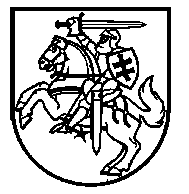 LIETUVOS RESPUBLIKOS UŽSIENIO REIKALŲ MINISTERIJABiudžetinė įstaiga, J. Tumo-Vaižganto g. 2, 01108 Vilnius, tel. (8 5)  236 2444, faksas (8 5)  236 2626El. p. urm@urm.lt, http://www.urm.lt Duomenys kaupiami ir saugomi Juridinių asmenų registre, kodas 188613242DĖL GALIMYBĖS DELEGUOTI NACIONALINĮ EKSPERTĄ Į NATO Vykdydami Lietuvos Respublikos asmenų delegavimo į tarptautines ir Europos Sąjungos institucijas ar užsienio valstybių institucijas įstatymo 7 straipsnį, teikiame šią išvadą:- deleguoto nacionalinio eksperto pareigos NATO Viešosios diplomatijos padalinyje (toliau – NATO) atitinka nacionalinius delegavimo prioritetus, patvirtintus Lietuvos Respublikos Vyriausybės 2008 m. vasario 6 d. nutarimu Nr. 120 „Dėl delegavimo prioritetų ir preliminarių lėšų paskirstymo proporcijų nustatymo“;-  išlaidos, susijusios su vieno Lietuvos eksperto delegavimu į NATO, galės būti padengtos iš Užsienio reikalų ministerijai tam tikslui skirtų Lietuvos Respublikos valstybės biudžeto asignavimų.PRIDEDAMA. Pareigybės aprašymas, 2 lapai.Ingrida Paulikaitė, tel. 85 236 2528, ingrida.paulikaite@urm.ltValstybės tarnybos departamentui prie Lietuvos Respublikos vidaus reikalų ministerijos  2022-11-  Nr. (4.34E)3-Ministerijos kanclerėParašo vietaInga Černiuk